Congratulations! You have qualified for the 2016 FYRA Finals Rodeo in: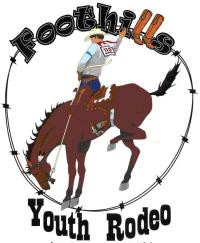 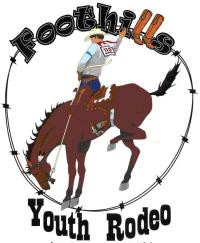 BO-   GD-   GT-   BK-  BA-  PB-  BU-  SW- TR Hd-  TR Hl-  CD- CR-  BG-  SBFinals will be held: Oct. 28th-30th at Double J Arena-Address: 501 Lockaby Rd., Pendleton, SC  29670**See also Social Media, Entry Sheet, Stall/RV Hook-ups, & AD Sales Sheets, etc.!**General Info.:	Arena Info: www.doublejbarrelhorses.comNO ONE MAY ENTER GROUNDS PRIOR TO 9 am on FRIDAY!!**A copy of your birth certificate must be on file in the FYRA office or you will not be allowed to enter the finals rodeo!****All horses must have a 12 months negative coggins.****Contestants must have exhibitioned or competed in each event entered a minimum of 7 times to be eligible for thatevent in the finals.  All events entered must be marked on the appropriate paperwork and paid for in full and postmarked by Oct 7th !!  This will serve as Finals Call-in!!  Also all fines must be paid prior to entry!****Finals is a 2 day- 2 Go performance, paying out each go + an average! 100% pay back to average -paying out same # of holes as each Go/event! Must enter both GO’s & AVG! Only Qualified Exhibitions allowed!  Exhs. will pay for only 2 Go’s- No Avg.!  No Permits Allowed!  Buckles also awarded at Finals to Average Winners per event!!**See Entry Fees Chart on Entry Form! All Fees must be paid by Oct 7th   unless other arrangements are made!****FYRA Finals Jackets will be awarded by FYRA (free of charge) to all Finals Qualifiers at the meeting!!****FYRA may pay out after each Go Round! & All monies earned will go towards year end standings. Additional awards to be given out at Finals Awards Ceremony and Year End Banquet in Feb 2017****Ignorance of the rule book will not be accepted!  Know your rules, and the appropriate appeal process!  No one may approach a judge, timer, or secretary during the course of competition or will face a fine!****Check the information board for any additional ground rules posted.****Contestants must be in dress code at all mandatory meetings, as well as whenever inside the arena buildings once rodeo starts! **Arena will close to riders one hour prior to start of event.****ALL FINALS QUALIFIERS MUST SALE A MINIMUM OF $50.00 IN ADS  FOR FINALS PROGRAM! SEE ADS SHEET ATTACHED!!**Finals Stall & RV Hook Up Info.: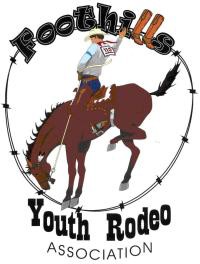 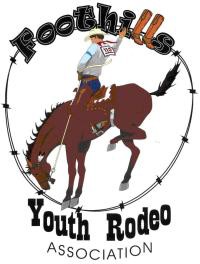 **All Stalls & Hook Ups must be paid for in  advance to Peden Styles by Oct 7th!***FYRA  (not  DOUBLE J)  is responsible for all stall and RV Hook up assignments! 1st come-1st serve to FYRA only!Hook ups are limited!!* Spaces are ASSIGNED & LABELED!*MAY NOT ENTER GROUNDS BEFORE 9 am FRIDAY!**Double J has 200 stalls for our use and 40 Hook Ups. Hook ups will be first come first serve only!!***Cost is $25.00 per stall per night- only one horse allowed per stall. *2 Day Rental=1 free bag of shavings! *Additional shavings may be purchased from the FYRA/Double J for $6.00 per bag!**You may tie your horses out at your trailers if not using a hook up.NO tie outs allowed in the hook up area!! Must use a stall.**Only tying to a stall or using it for feed, tack, etc. is considered use of the stall, and will be charged as so! Use during day hours only will still be charged for!**Cost of Hook Ups is $25.00 per hook up per night.* *Friday night only Rentals must be out of spot by 3 pm Saturday!!*Tents, campers, trailers, etc. are allowed, however any use of hook ups, including hooking up to the barn- will be charged for! Trailers not staying overnight must not park in front of hook ups!If parked in front of a Hook up- you will have to move or will be charged!!**Any used stall or hook up not properly marked with an FYRA tag will be charged for! You are responsible for properly displaying tags! May use stall door decorations within reason!****Contestant will be liable for any damages incurred to Double J property due to misuse.**-----------------------------------------------------------------------------------------------------------------Stall/Hook-Up Reservations*Checks/Money Orders payable to FYRA**Special Requests will be honored on a 1st come- 1st serve basis only!***Return to Peden Styles by Oct 7th	*509 Garrett- Patton Rd.- Fountain Inn, SC 29644*2016 FYRA Finals Entry Form:Contestant’s Name:_ 	Age Division:_ 	Events Entering: Please Circle Event - Age Division- & Exhibition or Entry!*May only enter events qualified for! May not exhibition in an event unless qualified as exh. only!  PW Goat Doggin’    Exh  	Entry			         Steer Wrestling     Exh     EntryBk. Away Roping- SR, JR, WR	Exh	Entry	Calf Roping	Exh	EntryTeam Roping- Header	Exh	Entry	Chute Doggin’- SR, JR	Exh	EntryPartner- 	Team Roping- Heeler	Exh EntryPartner-Goat Tying- SR, JR, WR, PWExh	EntryBoys GoatsExh	EntryTotal Fees Paid:Bull Riding- SR, JR, WR	Exh	EntryEntryFees=(2Go’s+Avg./event)= Total for the Weekend! Stock Bustin’ – ($15.00 each Go-No Avg!) = $30.00 for the weekendTimed Events & Rough Stock Events =($30.00 each Go + $30.00 to avg) = $90.00/event entered for the weekendExhibition Totals: (members & qualifiers only!) (No avg.!) 	Goat Tying, Barrels, Pole Bending, Steer Wrestling, Goat Goggin’,Calf Roping, Bk. Away Roping, Team Roping, Chute Dogging, and Wrangler Bulls- $30.00/event for the weekend$	+ $10.00Grounds Fee=$ 	Broncs, Junior Bulls, Senior Bulls- $80.00/event for the weekendTimed Events: Goats, Barrels, Poles, All Roping, Chute Doggin’, Goat Doggin’, Steer Wrestling                 Rough Stock Events: Broncs, All Bulls**POSTMARKED/DUE BY Oct 7th to Peden Styles- OR NO ENTRY!!509 Garrett-Patton Rd., Fountain Inn, SC 29644**Checks/Money Orders Payable to FYRA*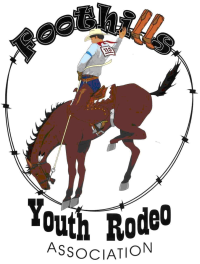          2016 FYRA Finals Official Itinerary          Rodeofyra.com **Admission at Gate   $5.00 per person per day~6 & Under & Contestant’s Free****Contestant’s must check in at Rodeo Office (at end of arena)during the hour prior to Mandatory Meeting Times****Contestant’s may pick up the Finals T shirts and Jackets at Check In**FYRA Finals 2016 T Shirts & FINALS PROGRAMS: T-Shirts are Pre Order Only!! $12.00 each & Programs $5.00 eachReturn this form with Finals Entries Please by Oct. 7th !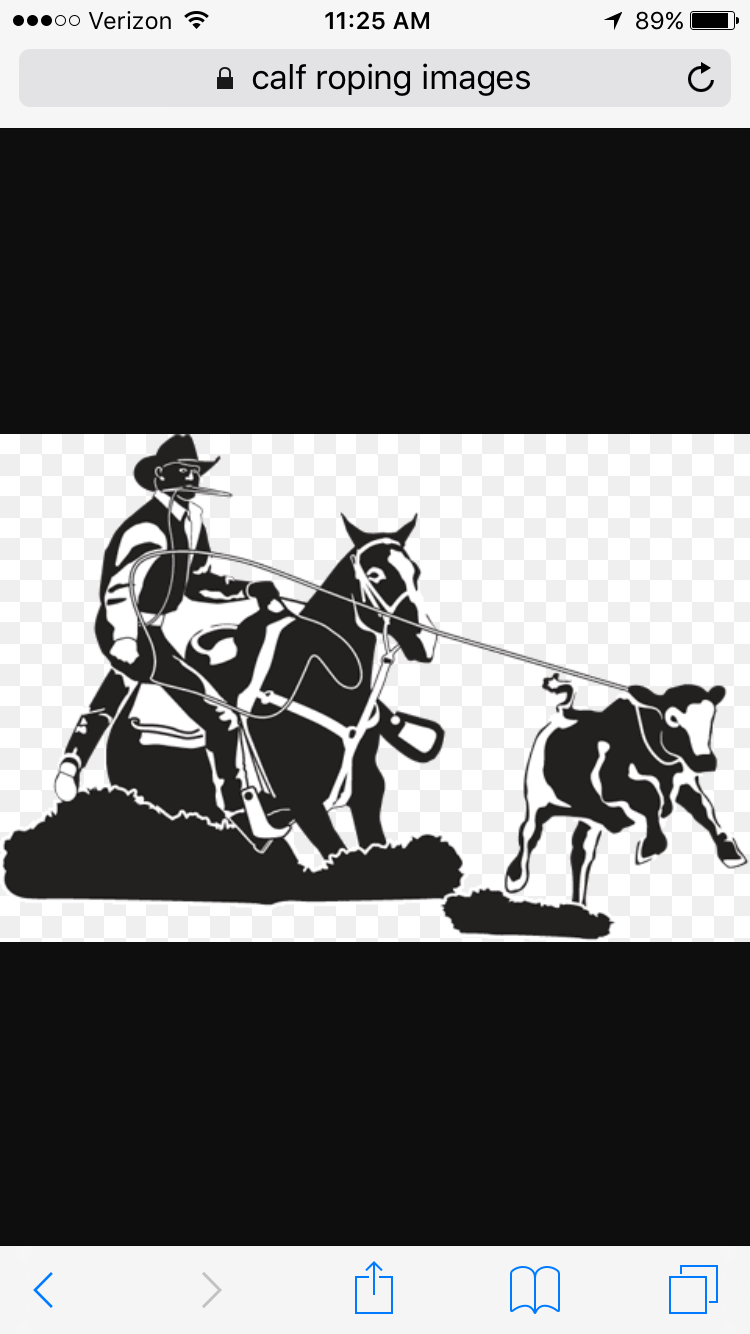 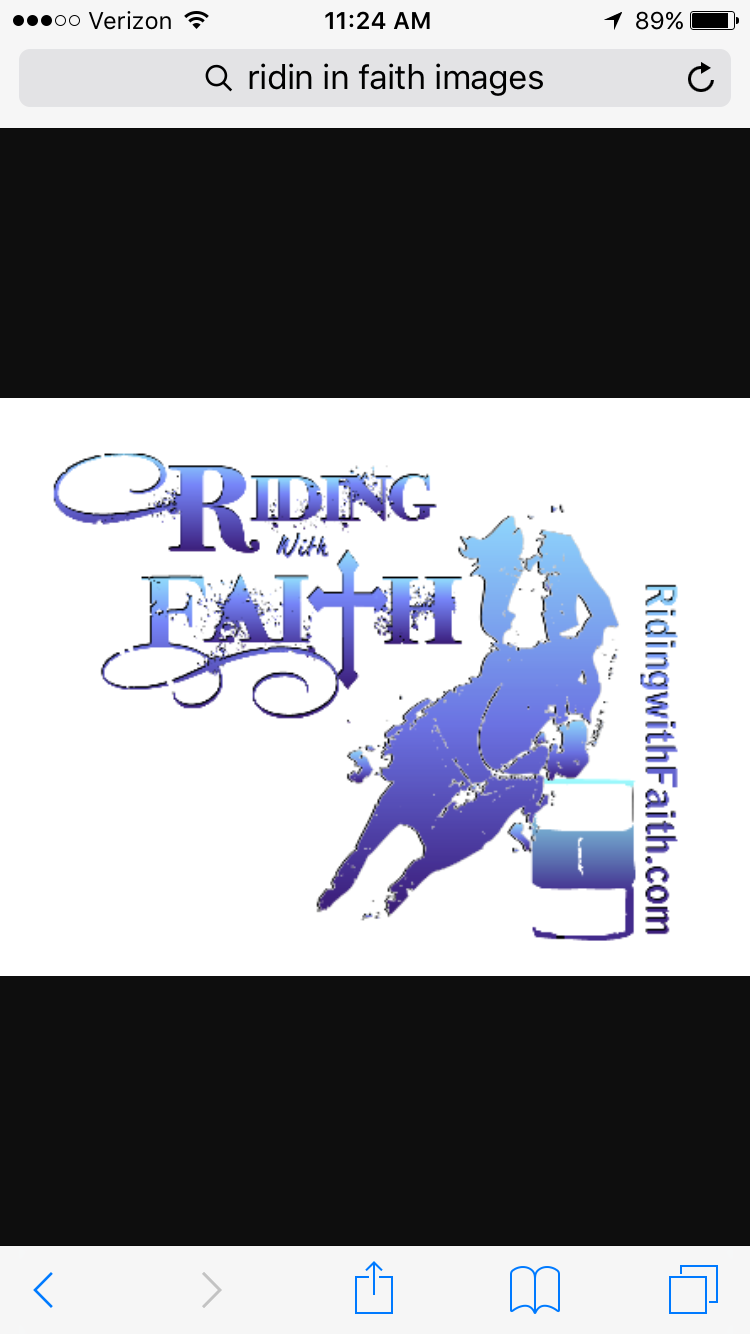 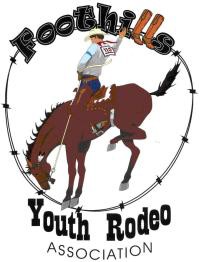 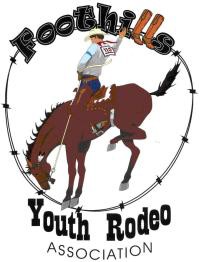 Finals Rodeo Program Ads & Sponsorshipswww.rodeofyra.comAttn: Contestants, Parents, Grandparents, Friends & Sponsors!!F.Y.R.A. is selling ads for a program for the Finals Rodeo in October to be held at Double J Arena- Pendleton, SC! www.doublejbarrelhorses.comSend shout outs to your buddies! Family & Friends can wish you well!Or Advertise your business with over 2,000 rodeo spectators!*Send in a business card- photo- &/or hand written or typed Ad or shout out!A Grand Prize will be given to the Top Seller!!Ad Prices:Bucking Chute/ Roping Box- $200.00 (call for availability)¼ page AD- $25.00	½ page AD- $50.00 Full page AD- $75.00**Receipts written for donations of $250.00 or more only!All donations are tax deductible!!   *Contestant’s must sale min of $50.00! Ads & Money turned in to Peden Styles by Oct 7th  - NO LATER Please!!509 Garrett- Patton Rd., Fountain Inn, SC   rodeofyra@att.net (864) 906-0698 The Best of the best in the Youth Rodeo World!Stock Bustin’, Calf Riding, Barrel Racing, Pole Bending, Breakaway &Calf Roping, Team Roping, Bronc Riding, Chute Dogging, Goat Tying, Steer Riding, & Bull Riding!4 Age Divisions- 6 yrs. and Under up to 18 yrs. Old!The Check us out at www.rodeofyra.com!The future of America’s fastest growing sport starts here!Sponsorship Request:	Rev. 9/12We would like to extend to you an opportunity of a lifetime! As a National Accredited Non-Profit organization, we rely on sponsorships to provide America’s Future Rodeo Stars with their beginnings thru the Youth Rodeo Ranks!  We, the Foothills Youth Rodeo Association  consists of more than 150 members throughout the Tri-State area! We offer our members the opportunity to compete in approximately 12-20 rodeos per year, and a 2 Go Year End Finals rodeo.  Approximately 8,000 to 10,000 people attend our rodeos a year!  With each member in attendance comes a parent, grandparent, aunt or uncle, brother or sister, family friend, or several of the above; all of which rely on products, or services & support of   businesses like yours to function in everyday life.We would be proud to showcase your best wishes, company, product, or advertisement thru the use of arena banners, repetitive announcements throughout activities, our web site, newsletters, arena flags, program ads, Member jacket sponsors, and much more, in hopes of benefiting your business and boosting your productivity to surpass the level that your contribution can provide our kids!  Your contributions go to producing   the rodeos: legal and insurance fees, supplying livestock, bull fighters, judges, timing equipment, prize money and so much more!  We can give buckles, saddles, Finals Qualifier jackets, and many other prizes to the well-earned and deserving cowboys and cowgirls that have shed much blood, sweat, and tears to produce such an entertaining and valuable learning experience for us all! We also strive to instill the values of hard work, sportsmanship, responsibility, and the importance of family!  Not only will these kids become stronger people for having competed in FYRA, but could become the next World Champion! Don’t you want to be a part of that experience!  Help us build the future of America & Rodeo, but most importantly help fulfill these young cowboys & cowgirls dreams!Sponsorship Levels:	**All donations are 501 C3 tax deductible!	http://apps.irs.gov/app/pub78 **Finals Program Ads:	One-Time Newsletter Ad:	Event Buckle Sponsors:	Queen Program Ads: 	-¼ page-$25.00		-$25.00 	- $100.00 (one buckle) 	- $15.00 ¼ Page 	-½ page- $50.00	Web Site Ad:	Other Gift: (Misc.) 	- Full Page- $75.00		- $50.00 	- $25.00 ½ Page 	- $50.00 Full Page 	- $200.00 Finals Rodeo Bucking Chute/Roping Box Sponsor (call for availability!!)Arena/Award Sponsors:-Roping Pen Magazine Sponsor:  $350.00 	-$250.00 – Reg Season Arena Sponsor at all Rodeos	(A ¼ page ad placed on the FYRA page each month) 	- $350.00- Regular Season Arena Sponsor with choice of Bucking Chute or Roping Box at Finals 	- $500.00- Arena Sponsorship at all Rodeos, Finals, and sponsor of FYRA Awards Banquet 	- $1000.00 Your Logo/Co. Name on the FYRA Finals Qualifier Jackets plus Arena and Finals Sponsor**All the above Arena Sponsorships includes your banner or flag hung in arena at all Reg Season Rodeos as well asvarious announcements of your business.   *** YES  or  NO-  Will you be providing a company banner?**A Tax Receipt will be given for donations over $250.00. Check for other sponsorship opportunities throughout the year!**  MAY ALSO CONTACT FYRA at   rodeofyra@att.net **Business Name: 	Name of Buyer:_ 	Mailing Address:	Phone: 	 	_		Date: 	 Name of Seller:		_Business Card/Ad attached_ 	 **FYRA Office: 509 Garrett-Patton Rd. , Fountain Inn, SC 29644 #864-906-0698**Broncs       Exh	Exh   Entry       Barrel Racing- SR, JR, WR, PWExhEntryyStock Bustin’EntryPole Bending- SR, JR, WR, PWExhEntryFriday, Oct. 28th  9:00 amFINALS & GROUNDS OPEN4:00 pmQueen & Princess ContestDouble J Restaurant 6:00-7:00 pmPW-WR Check In opensRodeo Office7:00 pmPW-WR Mandatory Meeting & PicsArena8:00 pmPW-WR 1st Go RodeoArenaApprox. 10 pm-12 amAssociation Social Arena/Porch AreaSat., Oct. 29th 10:00 amPW-WR 2nd Go RodeoArenaApprox. 1:00 pmPW-WR Awards & Princess CrowningDouble J Porch3:00- 4:00 pmJR-SR Check In opensRodeo Office4:00 pmJR-SR Mandatory Meeting & PicsArena5:00 pmJR-SR 1st Go RodeoArenaSun., Oct. 30th 10:00 amCowboy ChurchDouble J Porch11:30 amQueen Crowning CeremonyArena12:00 pmJR-SR 2nd Go RodeoArenaApprox. 5:30 pmJR-SR Awards CeremonyDouble J PorchFinals ClosesShirt Description: on back of tee“2016 FYRA Finals Rodeo” "Double J Arena- Pendleton, SC" "Double J Arena- Pendleton, SC"www.rodeofyra.comAND THE Finals Qualifying KIDS NAMES Listed on back!!AND THE Finals Qualifying KIDS NAMES Listed on back!!FYRA Finals T- Shirts  Pre Orders:$12.00 each YXSYSYMYLYXL Total #:PAID:Contestant's Last Name:Contestant's First Name:(2-4)(4-6)(8-10)(10-12)(14-16)Contestant's Last Name:Contestant's First Name:ASAMALAXLAXXL Total #:PAID: FINALS PROGRAMS:Contestant’s Name:# of copies: $5.00 eachPAID: 